Mon tailleur est riche ? So What ?C’était le 27 février 2012. Avec l’annonce de la création d’une imposition à 75% pour les revenus supérieurs à 1 million d’euros, le candidat à l’élection présidentielle et bientôt président François Hollande réjouissait les conservateurs et embarrassait les travaillistes de Grande-Bretagne. Le maire de Londres, le trublion Boris Johnson, s’exclamait devant les caméras de la BBC, France 24, Al-Jazeera et CNN : « Formidable ! Et bienvenue à tous les riches français ! Londres vous attend les bras ouverts ! » Quant à Ed Miliband, chef de file de l’opposition Labour, il déclarait, rougissant, qu’en Grande-Bretagne, on ne détestait pas les riches autant qu’en France.Douce litote. En Grande-Bretagne, riches et argent sont vénérés, portés aux nues. La richesse, une valeur en soi, signe distinctif de la réussite, voire du doigt de Dieu, véhicule comme une aura morale. C’est à des détails que l’on perçoit cette culture bien différente de la nôtre.Trublion= troublemakerChef de file=leaderLitote=understatementVénéré=worshippedPorter aux nues=Praise to the skiesSigne distinctif= hallmarkEmmanuel Macron to introduce new tax on expensive jewellery, supercars and luxury yachtsThe Independent, October 2017    Emmanuel Macron’s administration will propose a tax on luxury yachts, supercars and precious metals in France’s 2018 budget. Lawmakers will propose amendments after critics attacked the President’s move to scrap the wealth tax in France. Mr Macron abolished the tax, which has been seen as a symbol of social justice for the left but blamed by others for driving thousands of millionaires abroad.Those on the left slammed Mr Macron’s move and said it was proof he was a “president of the rich” - a label which the former Rothschild banker has been struggling to counter since taking office. The wealth tax, introduced by the Socialists in the 1980s, was levied on individuals with assets above 1.3 million euros (£1.2 million)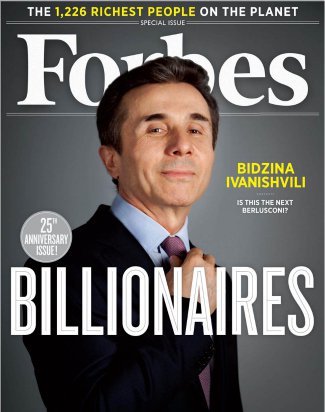 The 2018 budget bill is due to be studied by parliament's finance commission this week USEFUL VOCABULARYTo levy a tax on somebody =taxerTax cuts=réduction d’impôtsNiche fiscale= tax shelter/ tax write-offCorporate tax=impot sur les sociétésTax haven=paradis fiscalCapital flight =fuite des capitauxIncome tax=impot sur le revenuTax evasion/avoidance=évasion fiscaleTax fiddle/cheating/fraud=fraude fiscaleInternational Revenue Servive(IRS) = in charge of taxation in the USADepartment of TreasuryThe superrich/ a zillionaire/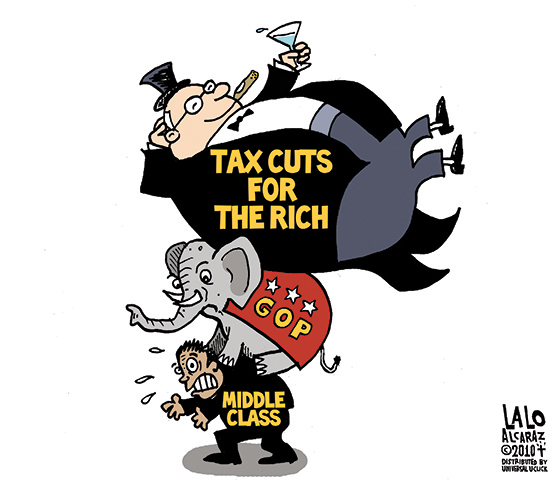 